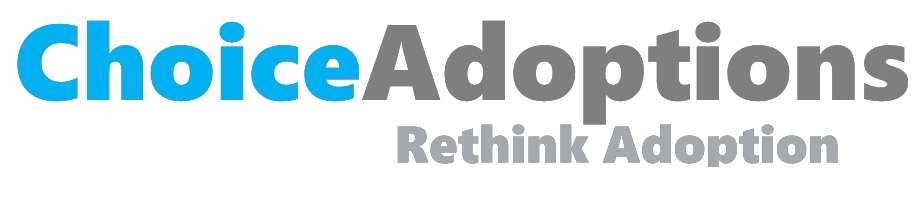 Portland Office & Mailing Address12901 SE 97th Ave., Suite 150Clackamas, OR 97015503-232-1211Adoption Applicationwww.choiceadoptions.org   Section 1: Before you begin	Type or print CLEARLY in ink.If a question does not apply to your family, write “N/A”.If you need additional space, please attach a separate sheet of paper.Please allow 10 days for review of this application.You must allow 1 year after a life changing event before applying (e.g., marriage, divorce, death).You can apply to adopt 9 months after the birth or adoption of a child, but must wait for the 1-year mark before finalizing your home study.For the domestic infant programs only: The infant programs are open to families with no more than two (2) children, with limited exceptions. Also, the infant programs do not permit gender specification.For the foster child adoption program: Families must be open to children up to at least 5 years old. The greatest need is for families for older children (age 10 and up).   Section 6: Health information	If you answer yes to any of the items in this section, please provide full details and dates. Use another sheet if needed.NOTE: At the discretion of the program director, you may be required to provide a letter from a doctor ortherapist for any listed medical or mental health issues.   Section 7: Law enforcement & trauma history	NOTE: Having a criminal or arrest record, no matter how long ago, may affect your approval.Section 2: Contact InformationSection 2: Contact InformationParent 1Parent 2Full name:Full name:Preferred/nick name:Preferred/nick name:Male	FemaleMale	FemaleHome phone number:Home phone number:Mobile number:Mobile number:Work number:Work number:Email address:Email address:Street address/Apt. No./City/State/Zip:Street address/Apt. No./City/State/Zip:Mailing address (if different):Mailing address (if different):How many years you have resided in current state:How many years you have resided in current state:Section 3: General informationSection 3: General informationParent 1Parent 2If you have lived outside the state in the past 5 years, provide those addresses and dates:If you have lived outside the state in the past 5 years, provide those addresses and dates:Birthdate (MM/DD/YY):	Age:Birthdate (MM/DD/YY):	Age:Citizenship:Citizenship:Race (optional):Race (optional):Religion:Religion:Education level:Education level:Alias/Maiden name (if applicable):Alias/Maiden name (if applicable):Section 4: Marital informationSection 4: Marital informationMarital status: Married	Divorced	Single (never married)	WidowedMarital status: Married	Divorced	Single (never married)	WidowedIf married, date of marriage (MM/DD/YY):If married, date of marriage (MM/DD/YY):Parent 1Parent 2Previous marriages:Marriage date:	Divorce date:Marriage date:	Divorce date:Previous marriages:Marriage date:	Divorce date:Marriage date:	Divorce date:Section 5: Children of applicantsSection 5: Children of applicantsSection 5: Children of applicantsSection 5: Children of applicantsSection 5: Children of applicantsChild’s nameBirthdateBiological or Adopted?Date adoptedLiving arrangementsIs child from a previous relationship?1.2.3.4.5.Are your children immunized? Yes	NoHave your parental rights of a biological or adopted child ever been terminated? Yes	NoIf yes, please explain on a separate sheet.Are there other people living in your home? Yes	NoIf yes, list their names and ages:What is their relationship to you?Parent 1Parent 1Parent 2Parent 2Health statusGood Fair PoorHealth statusGood	Fair	PoorTuberculosisYes	NoTuberculosisYes	NoTumor (non-cancerous)Yes	NoTumor (non-cancerous)Yes	NoCancerYes	NoCancerYes	NoHeart diseaseYes	NoHeart diseaseYes	NoLiver diseaseYes	NoLiver diseaseYes	NoNeuropathyYes	NoNeuropathyYes	NoGenetic diseaseYes	NoGenetic diseaseYes	NoDiabetes:Type IType IIYes	NoYes	NoDiabetes:Type IType IIYes	NoYes	NoAlcoholismYes	NoAlcoholismYes	NoSubstance abuseYes	NoSubstance abuseYes	NoSeizuresYes	NoSeizuresYes	NoImpairments:VisionHearingMobilityYes	NoYes	NoYes	NoImpairments:VisionHearingMobilityYes	NoYes	NoYes	NoCommunicable diseases:STDHIVHepatitisOtherYes	NoYes	NoYes	NoYes	NoCommunicable diseases:STDHIVHepatitisOtherYes	NoYes	NoYes	NoYes	NoMental conditions:Bi-polar disorderEating disorderDepressionAnxietyCounseling/therapyOtherYes	NoYes	NoYes	NoYes	NoYes	NoYes	NoMental conditions:Bi-polar disorderEating disorderDepressionAnxietyCounseling/therapyOtherYes	NoYes	NoYes	NoYes	NoYes	NoYes	NoHealth topicParent 1Parent 1Parent 1Parent 2Parent 2Parent 2Surgery:Provide details, including date and typeMedical issue 1Provide the following information:ConditionDate of diagnosisTreatment received (past/present)Prognosis/outcomeMedication, if anyMedical issue 2Provide the following information:ConditionDate of diagnosisTreatment received (past/present)Prognosis/outcomeMedication, if anyMedical issue 3Provide the following information:ConditionDate of diagnosisTreatment received (past/present)Prognosis/outcomeMedication, if anyAre you taking any medication?For any medication, please provide:Name of medicationReason you are taking itYesNoYesNoCovered by health insurance?If so, provide name of provider.If so, will insurance cover the adopted child at time of placement?Provider:YesYesNoNoProvider:YesYesNoNoName of primary care physician:How long you have been a patient of this physician or medical group?If you have been a patient less than 5 years, please explain:Physician: 	yearsPhysician: 	yearsPhysician: 	yearsPhysician: 	yearsPhysician: 	yearsPhysician: 	yearsCriminal history topicParent 1Parent 2Have you ever been arrested, even if it did not result in a conviction?Yes	NoYes	NoHave you ever been charged or convicted of any crime, regardless if it was expunged or the record sealed?Yes	NoYes	NoHave you ever been the victim of a crime?Yes	NoYes	NoHave you ever been the perpetrator of a crime?Yes	NoYes	NoHave you ever been the victim of domestic violence?Yes	NoYes	NoHave you ever been the perpetrator of domestic violence?Yes	NoYes	NoHave you ever been afraid of your partner during an argument?Yes	NoYes	NoDo you or your partner ever hit or push each other, throw things or destroy property when angry?Yes	NoYes	NoHave you ever used a firearm in a threatening manner to yourself or others?Yes	NoYes	NoHave you ever threatened to commit suicide?Yes	NoYes	NoTo your knowledge, has your partner ever threatened to commit suicide?Yes	NoYes	NoHave you ever called 911 for any reason?Yes	NoYes	NoHas anyone ever called 911 on your behalf or because of your behavior?Yes	NoYes	NoHave you ever been physically abused?Yes	NoYes	NoHave you ever been sexually abused?Yes	NoYes	NoHas a 911 or Child Protective Service call ever been made regarding a child in your care?Yes	NoYes	NoHas a 911 or Child Protective Service call ever been made regarding a child in your partner’s care?Yes	NoYes	NoHave the police or other first responders ever been called to your home or a home where you were staying when a child was in your care?Yes	NoYes	NoHave law enforcement officers, emergency service personnel, childprotective service workers or other first responders ever come, for anyYes	NoYes	NoDo either you or your partner have any history of substance abuse?Yes	NoYes	NoIf you answered yes to any of the questions above, list each issue/ incident in the space to the right, and provide the following details regarding each (as applicable) on a separate piece of paper:Explanation of incidentYear(s) it occurredChargeMisdemeanor or felonyOutcome (dismissed, guilty, probation, not guilty, etc.)Penalty (fine, probation, jail time, diversion, community service, etc.)Time spent in jail, if anyType and length of probationYour current feelings/perspective regarding the incidentIssue/incident:1.2.3.Issue/incident:1.2.3.Section 8: Financial informationSection 8: Financial informationParent 1Parent 2Employer.:Employer.:Position:Position:Length of employment:Length of employment:Annual income:Annual income:Other annual income:Other annual income:Total assets (vehicles, personal property, value of home, stocks/bonds, checking/savings, etc.):Total assets (vehicles, personal property, value of home, stocks/bonds, checking/savings, etc.):Total liabilities (all debit, including mortgage, credit cards, auto payments, student loans, etc.):Total liabilities (all debit, including mortgage, credit cards, auto payments, student loans, etc.):Net worth (total assets minus total liabilities):Net worth (total assets minus total liabilities):Do you own or rent your home/apartment? Own RentDo you own or rent your home/apartment? Own RentHave you ever filed bankruptcy? Yes	No	If yes, when?Have you ever filed bankruptcy? Yes	No	If yes, when?Have you ever had a home foreclosure? Yes	No	If yes, when?Have you ever had a home foreclosure? Yes	No	If yes, when?Is your family receiving any form of state or federal assistance, (e.g., cash, food, medical insurance, SSI, etc.)?Is your family receiving any form of state or federal assistance, (e.g., cash, food, medical insurance, SSI, etc.)?How do you plan to fund your adoption?How do you plan to fund your adoption?Section 9: Adoption informationSection 9: Adoption informationDo you have known or probable infertility? Yes	No Are you pregnant? Yes	NoNote: If you become pregnant during the home study process or prior to finalization of your adoption you are required to contact Choice Adoptions in writing within 5 business days. Choice Adoptions expects that families in each of its programs are committed to the adoption process and will not seek to become pregnant during the course of the adoption by anymeans, including fertility treatments.Do you have known or probable infertility? Yes	No Are you pregnant? Yes	NoNote: If you become pregnant during the home study process or prior to finalization of your adoption you are required to contact Choice Adoptions in writing within 5 business days. Choice Adoptions expects that families in each of its programs are committed to the adoption process and will not seek to become pregnant during the course of the adoption by anymeans, including fertility treatments.Why do you want to adopt?Why do you want to adopt?Indicate the program(s) you are applying for:National Infant ProgramLocal Infant ProgramFoster Child Adoption ProgramDesignated Adoption ProgramHome Study Services (only)Post-placement services (only)Why have you chosen that program?Are you working with another agency/organization to assist you with the placement of a child? Yes	NoIf yes, please provide contact information for the agency/organization:Name of agency/organization: 	Phone number:  	Have you ever had a previous adoptive home study completed? Yes		No Have you ever applied to adopt a child or provide foster care? Yes	NoHave you ever begun a home study process in relation to an adoption or to any form of foster or other custodial care of a child that was not completed? Yes	NoAt any time have you been rejected or denied as a prospective adoptive parent or have ever been the subject of an unfavorable family assessment? Yes	NoHave you or your partner ever had your parental rights terminated? Yes	NoDo you have a history of any contact with any state child welfare division, either as an applicant or as the subject of an investigation? Yes	NoIf the answer to any of the above questions is yes, please provide the name of the state or private agency that you hadcontact with, the dates of that contact, and an explanation of the nature of the contact.Name of agency/organization: 	Date(s) of contact:  	Nature of contact:Indicate your preferences regarding the child you want to adopt:Age:	Months   Years	Race:	No preference	Hispanic Caucasian Sex: Male  Female	Either	Siblings		African-American Other:Notes about pre-adoption education:Pre-adoption education is required, and the amount varies for each type of adoption.Pre-adoption education is not required prior to application submission. Education information and resources are provided as part of the adoption process.Pre-adoption education hours must be confirmed by certificate of completion. Have you completed any pre-adoption training for this adoption? Yes	No If yes, please indicate the number of hours and date(s):Section 10: Comments & How did you hear about Choice Adoptions?How did you hear about our agency? (check all that apply)Word of mouth: Choice adoptive family Other adoptive family	FriendRelative	Co-worker	OtherName of person who referred you:  	Internet search: Google	Yahoo	Adoption.comOther:  	Why did you choose Choice Adoptions?Section 11: Statement of agreement & SignatureThe following items must be submitted with your application:$400 non-refundable feeMake checks payable to Choice Adoptions.Contact the Choice Adoptions office by phone if you would like to pay the fee with a credit card.This fee will be waived for returning families.Two family photosClose-up, non-professional photos of either the adoptive couple or the single parentNo larger than 4 X 6Pictures will not be returnedNo duplicates or sunglassesCopy of government-issued photo ID, including copy of the individual’s signature (such as driver’s license or passport)I/we certify that the information given in this application is truthful and complete to the best of my/our knowledge. I/weunderstand that failure to fully disclose all information requested on this application may affect the outcome of the adoption and may result in the closure of my/our file.Parent 1 signature: 	Date:  	Parent 2 signature: 	Date:  	Please allow 10 days for review of this application.After your application has been reviewed and approved by the program director, you will receive a Home Study Packet and other specific information regarding the next steps in the adoption process.If you have questions, please contact the Choice Adoptions office at 503-232-1211 or mail@choiceadoptions.orgWe look forward to working with you as you begin your adoption journey!Please mail this application to:Choice Adoptions12901 SE 97th Ave, Suite 150Clackamas, OR 97015